О регистрации Устава территориального общественного самоуправления «Станция Маячная» на территории муниципального образованияСоль-Илецкий городской округОренбургской областиВ соответствии с Федеральным законом от 06.10.2003 №131-ФЗ «Об общих принципах организации местного самоуправления в Российской Федерации», Уставом муниципального образования Соль-Илецкий городской округ Оренбургской области, решением Совета депутатов муниципального образования Соль-Илецкий городской округ Оренбургской области от 30.05.2018 № 692 «Об утверждении Положения «О порядке организации и осуществления территориального общественного самоуправления на территории муниципального образования Соль-Илецкий городской округ», решением Совета депутатов муниципального образования Соль-Илецкий городской округ Оренбургской области от 30.05.2018 № 693 «Об утверждении Положения «О порядке регистрации устава территориального общественного самоуправления на территории Соль-Илецкого городского округа», решением Совета депутатов муниципального образования Соль-Илецкий городской округ Оренбургской области от 25.07.2018 № 705 «Об утверждении Порядка ведения реестра территориального общественного самоуправления на территории муниципального образования Соль-Илецкий городской округ Оренбургской области» постановляю:1. Зарегистрировать Устав территориального общественного самоуправления «Станция Маячная» на территории муниципального образования Соль-Илецкий городской округ Оренбургской области.2. Внести сведения о регистрации Устава территориального общественного самоуправления «Станция Маячная» в реестр Уставов.3.Контроль за исполнением настоящего постановления возложить на заместителя главы администрации муниципального образования Соль-Илецкий городской округ по работе с территориальными отделами – Н.А. Першин.4.Постановление вступает в силу после его официального опубликования.Разослано: в дело,  в прокуратуру Соль-Илецкого района, организационный отдел, территориальному общественному самоуправлению «Боевая Гора»УСТАВтерриториального общественного самоуправления «Станция Маячная» на территории муниципального образования Соль-Илецкий городской округ Оренбургской областиСтатья 1. Общие положения.1. Полное наименование: территориальное общественное самоуправление «Станция Маячная» (далее – ТОС).2. Сокращенное наименование: ТОС «Станция Маячная».3. ТОС осуществляется в пределах границ ст.Маячная муниципального образования Соль-Илецкий городской округ Оренбургской области. Границы территории, на которой осуществляется ТОС, установлены решением Совета депутатов муниципального образования Соль-Илецкий городской округ Оренбургской области от 24.08.2022 № 212 «Об установлении границ территориального общественного самоуправления в пределах населённого пункта ст. Маячная муниципального образования Соль-Илецкий городской округ Оренбургской области».4. Местонахождение постоянно действующего руководящего органа: ст. Маячная, ул.Элеваторная, д. 1.Статья 2. Правовая основа осуществления ТОС.2.1. Правовая основа осуществления ТОС:- Конституция Российской Федерации;- Федеральный закон от 06.10.2003 № 131-ФЗ «Об общих принципах организации местного самоуправления в Российской Федерации»;- Федеральный закон от 12.01.1996 № 7-ФЗ «О некоммерческих организациях»;- Устав муниципального образования Соль-Илецкий городской округ;- Решение Совета депутатов муниципального образования Соль-Илецкий городской округ Оренбургской области от 30.05.2018 № 692 «Об утверждении Положения «О порядке организации и осуществления территориального общественного самоуправления на территории муниципального образования Соль-Илецкий городской округ»;- настоящий Устав.Статья 3. Правовое положение ТОС.1. ТОС не является юридическим лицом.2. ТОС считается учрежденным с момента регистрации устава ТОС администрацией муниципального образования Соль-Илецкий городской округ Оренбургской области, без ограничения срока действия.3. ТОС может иметь печать с полным наименованием на русском языке, а также штампы и бланки со своим наименованием. Статья 4. Цели, задачи и основные направления деятельности территориального общественного самоуправления.1. Целями деятельности ТОС являются:1) привлечения жителей к решению вопросов жизнедеятельности территории, на которой осуществляется ТОС;2) экономическое и социальное развитие территории в границах ТОС; 2. Для достижения целей ТОС может осуществлять решение следующих задач:1) участие в деятельности органов местного самоуправления по вопросам, затрагивающим интересы жителей территории;2) обеспечение учета интересов граждан, проживающих на территории ТОС, при рассмотрении вопросов местного значения, и содействие в их решении;3) организация досуга жителей в границах ТОС.3. В целях выполнения задач органы территориального общественного самоуправления могут осуществлять следующую деятельность:1) организовывать проведение смотров-конкурсов на лучшее содержание улиц, домов, придомовых территорий, приусадебных участков, детских игровых и спортивных площадок;2) оказывать содействие органам местного самоуправления в организации общественного контроля за соблюдением правил индивидуальной застройки, строительства объектов социально-культурного назначения, осуществляемых на соответствующей территории;3) участвовать в проведении общественного контроля за деятельностью организаций, осуществляющих управление многоквартирными домами;4) поддерживать в надлежащем состоянии уличное адресное хозяйство (наименование улиц, наличие аншлагов, номерных знаков на домах и строениях);5) участвовать в организации и проведении праздников улиц, населенных пунктов и другой культурно-массовой и спортивной работе;6) привлекать население к работам по благоустройству, озеленению, улучшению санитарного состояния, общественных колодцев, спортивных и детских игровых площадок и других объектов, охране памятников истории и культуры, поддержанию в надлежащем состоянии кладбищ, братских могил и иных мест захоронения;7) привлекать население на выполнение работ по ликвидации сорной растительности, самовольных свалок, вредителей сельскохозяйственных и декоративных культур;8) оказывать содействие населению в развитии народного творчества, художественной самодеятельности, физической культуры и спорта;9) оказывать содействие учреждениям образования в проведении учета детей школьного и дошкольного возраста, организации воспитательной работы с детьми и подростками по месту жительства, их досуга во внешкольное время;10) оказывать содействие органам пожарного надзора в осуществлении мероприятий по обеспечению противопожарного состояния жилых домов и других объектов, расположенных на территории их деятельности;11) принимать участие в мероприятиях по поддержанию правопорядка и общественной безопасности на соответствующей территории;12) выполняют иные виды деятельности в рамках действующего законодательства.Органы ТОС:1) представляют интересы населения, проживающего на соответствующей территории;2) обеспечивают исполнение решений, принятых на собраниях и конференциях граждан;3) могут осуществлять хозяйственную деятельность по благоустройству территории, иную хозяйственную деятельность, направленную на удовлетворение социально-бытовых потребностей граждан, проживающих на соответствующей территории, как за счет средств указанных граждан, так и на основании договора между органами ТОС и органами местного самоуправления с использованием средств бюджета муниципального образования Соль-Илецкий городской округ;4) вправе вносить в органы местного самоуправления проекты муниципальных правовых актов, подлежащие обязательному рассмотрению этими органами и должностными лицами местного самоуправления, к компетенции которых отнесено принятие указанных актов.  4. Органы ТОС вправе вносить Главе муниципального образования Соль-Илецкий городской округ и в Совет депутатов муниципального образования Соль-Илецкий городской округ проекты муниципальных правовых актов, подлежащие обязательному рассмотрению этими органами и должностными лицами местного самоуправления, к компетенции которых отнесено принятие указанных актов.5. Формами деятельности ТОС являются проводимые не реже одного раза в год либо по мере необходимости конференции граждан, а также заседания постоянно действующих органов территориального общественного самоуправления и организуемые ими мероприятия.Статья 5. Высший орган управления ТОС.1.Высшим органом управления территориального общественного самоуправления является конференция граждан по вопросам организации и осуществления территориального общественного самоуправления (далее– конференция граждан).2. Конференция граждан может проводиться по инициативе населения, органов местного самоуправления, Совета ТОС, старост или инициативных групп граждан по мере необходимости.3. В конференции граждан имеют право принимать участие жители соответствующей территории, достигшие шестнадцатилетнего возраста (граждане, обладающие правом участвовать в конференциях).4. Конференция граждан по вопросам организации и осуществления территориального общественного самоуправления считается правомочной, если в ней принимают участие не менее двух третей избранных на конференциях граждан делегатов, представляющих не менее одной трети жителей соответствующей территории, достигших шестнадцатилетнего возраста.5. Органы местного самоуправления и граждане, проживающие на территории ТОС, уведомляются о проведении конференции граждан не позднее, чем за 5 дней до дня проведения конференции граждан по средством размещения информации на информационных стенах и в группах в социальных сетях.6. К исключительным полномочиям конференции граждан, осуществляющих территориальное общественное самоуправление, относятся:1) установление структуры органов территориального общественного самоуправления;2) принятие устава территориального общественного самоуправления, внесение в него изменений и дополнений;3) избрание органов территориального общественного самоуправления;4) определение основных направлений деятельности территориального общественного самоуправления;5) утверждение сметы доходов и расходов территориального общественного самоуправления и отчета о ее исполнении;6) рассмотрение и утверждение отчетов о деятельности органов территориального общественного самоуправления.7) обсуждение инициативного проекта и принятие решения по вопросу о его одобрении.7. При проведении конференции граждан ведется реестр участников конференции с указанием фамилии, имени, отчества, года рождения (для лиц в возрасте шестнадцати лет - также число и месяц рождения), адреса регистрации по месту жительства, указанного в паспорте гражданина, и проставлением собственноручно подписи.8. Решения конференции считается принятым, если за него проголосовало более половины принявших участие в конференции граждан.  9. Принятое решение в течение 5 дней доводится до администрации муниципального образования Соль-Илецкий городской округ. Статья 6.Совет территориального общественного самоуправления.1. Для организации и непосредственного осуществления территориального общественного самоуправления избирается коллегиальный орган управления ТОС – Совет территориального общественного самоуправления (далее – Совет ТОС).2. Совет ТОС состоит из 5 человек, избираемых на конференции граждан открытым голосованием сроком на 5 лет.Членом Совета ТОС может быть избран гражданин, достигший шестнадцатилетнего возраста, проживающий на территории ТОС. Избранными в состав Совета ТОС считаются граждане, за которых проголосовало более половины граждан (делегатов), присутствующих на конференции.На конференции по вопросу избрания Совета ТОС избирается председатель и секретарь из числа членов Совета ТОС путём открытого голосования.3. Основной формой работы Совета ТОС является заседание, на котором решаются вопросы, отнесенные к его ведению.Заседание Совета ТОС считается правомочным, если в нем принимает участие не менее 2/3 от установленного числа членов Совета ТОС.Решения Совета ТОС оформляются протоколом. 4. Совет ТОС имеет право:1) созывать по согласованию с органами местного самоуправления собрания, конференции граждан по рассмотрению вопросов, относящихся к их ведению;2) обращаться по вопросам, относящимся к их ведению, в органы местного самоуправления, их отделы и управления, предприятия, учреждения, организации;3) осуществлять хозяйственную деятельность по благоустройству территории, иную хозяйственную деятельность, направленную на удовлетворение социально-бытовых потребностей граждан, проживающих на соответствующей территории;4) вносить в органы местного самоуправления проекты муниципальных правовых актов;5) участвовать в заседаниях органов местного самоуправления при рассмотрении вопросов, затрагивающих их интересы.5. Совет ТОС обязан:1) организовывать территориальное общественное самоуправление на соответствующей территории;2) обеспечивать исполнение решений, принятых на конференции граждан;3) не реже одного раза в год отчитываться о своей работе на конференции граждан, их избравших;4) обеспечивать взаимодействие территориального общественного самоуправления с органами местного самоуправления, предприятиями, организациями, учреждениями по вопросам своей деятельности;5) организовывать приём населения, а также рассмотрение заявлений и предложений граждан, принимать по ним необходимые меры в пределах своей компетенции.6.Совет ТОС подконтролен и подотчетен конференции граждан.Совет ТОС отчитывается о своей деятельности не реже одного раза в год на конференции граждан.7. Полномочия Совета ТОС прекращаются досрочно в случае:1) самороспуска, по инициативе не менее 2/3 голосов от установленного числа членов Совета ТОС, органы местного самоуправления информируются о принятом решении председателем ТОС;2) прекращения (ликвидации) ТОС;3) решения конференции граждан;В случае досрочного прекращения полномочий Совета ТОС на конференции проводятся выборы нового состава Совета ТОС.Статья 7. Избрание Совета территориального общественного самоуправления - коллегиального органа управления ТОС1. Совет ТОС избирается на конференции граждан, проживающих на соответствующей территории, на основе их добровольного волеизъявления, путем открытого голосования.2. Выборы в Совет ТОС назначаются инициативной группой граждан, проживающих на соответствующих территориях, в следующих случаях:1) при формировании органа управления ТОС на соответствующей территории впервые;2) досрочного прекращения полномочий ранее выбранных органов управления ТОС.3. В случае формирования Совета ТОС на соответствующей территории впервые выборы в органы ТОС должны быть назначены не позднее 60 дней со дня вступления в силу решения Совета депутатов об установлении границ ТОС.4. В случае истечения срока полномочий ранее выбранного Совета ТОС выборы назначаются не ранее чем за 30 и не позднее, чем за 10 дней до истечения срока полномочий органов ТОС.5. В случае досрочного прекращения полномочий Совета ТОС выборы назначаются не позднее 30 дней со дня досрочного прекращения полномочий органов ТОС.6. Информирование жителей о дате, времени и месте проведения выборов осуществляется инициативной группой жителей, проживающих на соответствующей территории, или ранее избранным Советом ТОС не позднее чем за 5 дней до дня выборов. Данная информация также представляется в администрацию муниципального образования Соль-Илецкий городской округ Оренбургской области не позднее, чем за 5 дней до дня проведения выборов.7. Совет ТОС избирается в количестве 5 человек.8. Правом избирать и быть избранными в Совет ТОС обладают граждане, проживающие на соответствующей территории и достигшие ко дню выборов шестнадцатилетнего возраста.Все выдвинутые кандидатуры в члены органа управления территориального общественного самоуправления обсуждаются открыто. Каждый присутствующий на конференции граждан имеет право участвовать в обсуждении предлагаемых кандидатур. Кандидат в члены коллегиального органа управления ТОС может снять свою кандидатуру.9. Выборы в Совет ТОС проводятся открытым голосованием. Каждый присутствующий на конференции гражданин обладает при принятии решения одним голосом, который он может подать «за» принятие соответствующего решения, «против» принятия соответствующего решения или воздержаться от голосования.При проведении открытого голосования после выдвижения и обсуждения кандидатур председательствующий ставит на голосование каждую кандидатуру. Подсчет голосов осуществляет председательствующий на конференции граждан.Избранными в состав Совета ТОС считаются граждане, получившие большинство голосов от принявших участие в голосовании.10. Протокол конференции по выборам Совет ТОС ведет секретарь конференции. Протокол подписывается председательствующим и секретарем.Статья 8. Председатель Совета территориального общественного самоуправления.1. Работой Совета ТОС руководит председатель, который входит в состав Совета ТОС и избирается на срок полномочий Совета ТОС и исполняет свои обязанности до избрания председателя Совета ТОС нового состава.Председатель Совета ТОС организует его работу и обеспечивает исполнение решений, принятых на конференциях граждан. Полномочия председателя Совета ТОС может исполнять староста сельского населённого пункта, избранного в соответствии со ст.4,5 настоящего Устава.2. Председатель Совета ТОС: 1) представляет орган территориального общественного самоуправления в отношениях с населением, организациями, расположенными на соответствующей территории или обслуживающими жителей данной территории, а также с органами местного самоуправления;2) осуществляет общее руководство деятельностью ТОС;3) участвует в работе созданных органами местного самоуправления совещательных, консультативных и экспертных формирований (советов, комитетов, рабочих групп и т.п.) в целях проведения согласованной политики развития местного самоуправления и ТОС на соответствующей территории;4) созывает заседания Совета ТОС, доводит до сведения членов Совета ТОС и населения время и место их проведения, а также проект повестки дня;5) осуществляет руководство подготовкой заседаний Совета ТОС и вопросов, выносимых на рассмотрение Совета ТОС;6) ведет заседание Совета ТОС в соответствии с установленным на заседании регламентом;7) докладывает Совету ТОС о положении дел на подведомственной территории;8) подписывает решения, протоколы заседаний Совета ТОС совместно с секретарем заседаний Совета ТОС;9) организует и контролирует выполнение решений Совета ТОС;10) обеспечивает в соответствии с решением органа территориального общественного самоуправления организацию опроса населения, обсуждение гражданами важнейших вопросов местного значения, организует прием граждан, рассмотрение их обращений, заявлений и жалоб;11) решает иные вопросы, порученные ему органом территориального общественного самоуправления, конференцией граждан или переданные органами местного самоуправления муниципального образования.3. В случае отсутствия председателя Совета ТОС по уважительной причине (болезнь, отпуск, командировка) исполнение обязанностей председателя Совета ТОС возлагается  на одного из членов Совета ТОС.4. Председатель Совета ТОС, подотчётен конференции(собранию) граждан и Совету ТОС.Статья 9. Досрочное прекращение полномочий председателя и членов Совета ТОС.1. Полномочия председателя и членов Совета ТОС прекращаются досрочно в случаях:1) смерти;2) подачи личного заявления о прекращении полномочий;3) выбытия на постоянное место жительства за пределы соответствующей территории;4) признания судом недееспособным или ограниченно дееспособным;5) решения конференции граждан;6) вступления в силу обвинительного приговора суда в отношении члена органа территориального общественного самоуправления;2. Выборы председателя и членов Совета ТОС производятся не ранее чем за 30 дней и не позднее, чем за 10 дней до досрочного прекращения полномочий председателя и членов Совета ТОС.Статья 10. Порядок принятия решений органами ТОС.1. Решения конференции граждан принимается открытым голосованием большинством голосов присутствующих и оформляются протоколом, который подписывается председателем и секретарем конференции.2. Решения конференции граждан доводятся до сведения органов местного самоуправления, заинтересованных лиц.3. Решения органов территориального общественного самоуправления, принятые ими в пределах своих полномочий, подлежат обязательному рассмотрению в установленные законодательством порядке и сроки теми органами местного самоуправления и их должностными лицами, а также организациями, независимо от их организационно-правовых форм, кому они адресованы.Статья 11. Порядок приобретения имущества, порядок пользования и распоряжения указанным имуществом и финансовыми средствами.1. Источниками формирования имущества и финансовых средств ТОС являются добровольные взносы и пожертвования, иные не запрещенные законом поступления.2. В собственности ТОС могут находиться денежные средства физических и юридических лиц, иные средства, полученные из законных источников, построенные на эти средства сооружения - детские дворовые, спортивные площадки, нежилые и отдельные вновь созданные помещения, транспорт, оборудование, инвентарь, другое имущество культурно-просветительного и оздоровительного назначения, в том числе переданное органами местного самоуправления, необходимое для материального обеспечения деятельности ТОС.Статья 12. Ревизионная комиссия ТОС.1. Ревизионная комиссия ТОС осуществляет контроль за исполнением органами ТОС решений конференции граждан, контроля финансово-хозяйственной деятельности органов ТОС и должностных лиц ТОС.2. Ревизионная комиссия ТОС состоит из 3 членов, избираемых  конференцией граждан из числа кандидатов, выдвинутых участниками конференции, сроком на 1 (один) год. Членом ревизионной комиссии ТОС может быть избран гражданин, достигший возраста 18 лет.Члены ревизионной комиссии ТОС не могут быть одновременно членами Совета ТОС.3. Председатель ревизионной комиссии ТОС избирается ее членами из своего состава на первом заседании. Председатель организует деятельность Ревизионной комиссии ТОС, представляет ее в отношениях с органами государственной власти, органами местного самоуправления, предприятиями, учреждениями и организациями независимо от форм собственности, а также гражданами.4. Ревизионная комиссия ТОС:- осуществляет проверки хозяйственной и финансовой деятельности органов ТОС и должностных лиц ТОС, соблюдения ими порядка пользования и распоряжения имуществом ТОС;- составляет отчеты по результатам указанных проверок и доводит до сведения граждан, проживающих на территории ТОС;- обеспечивает надлежащее хранение отчетов о результатах указанных проверок и иных документов контрольного органа территориального общественного самоуправления.5. Полномочия члена Ревизионной комиссии могут быть прекращены досрочно в случаях:1) смерти;2) подачи личного заявления о прекращении полномочий;3) выбытия на постоянное место жительства за пределы соответствующей территории;4) признания судом недееспособным или ограниченно дееспособным;5) решения конференции граждан;6) вступления в силу обвинительного приговора суда в отношении члена органа территориального общественного самоуправления.6. В случае досрочного прекращения полномочий члена Ревизионной комиссии на очередном (внеочередном)  конференции (собрании) граждан избирается новый член Ревизионной комиссии. Срок полномочий новых членов Ревизионной комиссии не могут превышать срока полномочий действующего состава Ревизионной комиссии.Статья 13. Взаимоотношения органов территориального общественного самоуправления с органами местного самоуправления.1. Органы территориального общественного самоуправления осуществляют взаимодействие с органами местного самоуправления, депутатами, избранными на соответствующей территории, и должностными лицами местной администрации в рамках их полномочий в целях решения вопросов местного значения.2. Отношения органа территориального общественного самоуправления с органами местного самоуправления в части осуществления хозяйственной деятельности строятся на основе договоров. В договорах должны быть указаны объемы и сроки выполнения работ и услуг, порядок финансирования, условия выделения имущества, обязательства сторон.3. В целях налаживания взаимодействия с органами местного самоуправления органы территориального общественного самоуправления:1) участвуют в заседаниях органов местного самоуправления, проводимых ими мероприятиях при рассмотрении вопросов, затрагивающих интересы граждан, проживающих на соответствующей территории;2) информируют население об изменениях в законодательстве и муниципальных правовых актах по реализации вопросов местного значения;3) участвуют в совместных отчетах перед населением депутатов представительного органа муниципального образования и местной администрации;4) направляют в органы местного самоуправления предложения по решению наиболее проблемных для населения вопросов на соответствующей территории;5) участвуют в публичных слушаниях, проводимых по инициативе органов местного самоуправления на соответствующей территории;6) участвуют в мероприятиях, проводимых в рамках муниципального и общественного контроля на соответствующей территории;7) направляют информацию о своей деятельности по запросам органов местного самоуправления.Статья 14. Прекращение деятельности ТОС.1. Орган территориального общественного самоуправления прекращает свою деятельность по решению конференции граждан.2. После принятия соответствующего решения в администрацию муниципального образования Соль-Илецкий городской округ направляется письменное уведомление о прекращении деятельности ТОС.3. Деятельность ТОС считается завершенной после официального опубликования решения Совета депутатов о признании утратившим силу решения об установлении границ территории, на которой осуществляется ТОС.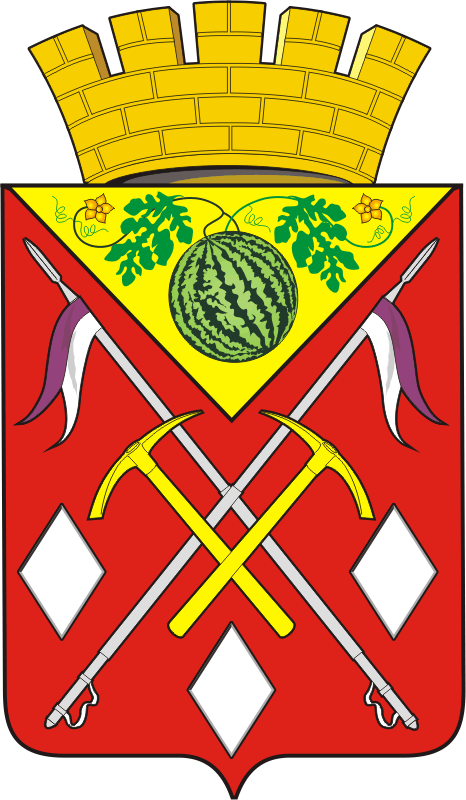 АДМИНИСТРАЦИЯМУНИЦИПАЛЬНОГООБРАЗОВАНИЯСОЛЬ-ИЛЕЦКИЙГОРОДСКОЙ ОКРУГОРЕНБУРГСКОЙ ОБЛАСТИПОСТАНОВЛЕНИЕ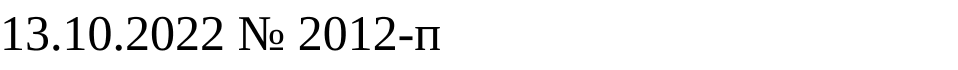 Глава муниципального образования Соль-Илецкий городской округВ.И. ДубровинЗарегистрированАдминистрациеймуниципального образования Соль-Илецкий городской округПостановление от 13.10. 2022 № 2012-пГлава муниципального образования Соль-Илецкий городской округ________________ В.И. ДубровинПринятконференцией граждан ст. Маячнаямуниципального образованияСоль-Илецкий городской округОренбургской областиПротокол от 23.09.2022 №1